     ҠАРАР		                           № 43                               РЕШЕНИЕ      25 ноябрь 2021 й.                                                      25 ноября 2021 г.             О проекте решения Совета сельского поселения Чуюнчинский сельсовет муниципального района Давлекановский район Республики Башкортостан «О внесении изменений в Правила землепользования и застройки сельского поселения Чуюнчинский  сельсовет  муниципального района Давлекановский район Республики Башкортостан, утвержденные Решением Совета сельского поселения Чуюнчинский сельсовет муниципального района Давлекановский район Республики Башкортостан от 09.01.2014 г.  № 1 (с изменениями и дополнениями в редакции от 15.06.2021г.) В соответствии с Градостроительным кодексом Российской Федерации, статьей 28 Федерального закона от 6 октября 2003 года № 131-ФЗ «Об общих принципах организации местного самоуправления в Российской Федерации», Уставом сельского поселения Чуюнчинский сельсовет муниципального района Давлекановский район Республики Башкортостан, Совет сельского поселения Чуюнчинский сельсовет муниципального района Давлекановский район Республики Башкортостан                                                РЕШИЛ:1. Утвердить проект решения Совета сельского поселения Чуюнчинский сельсовет муниципального района Давлекановский район Республики Башкортостан «О внесении изменений в Правила землепользования и застройки сельского поселения Чуюнчинский  сельсовет  муниципального района Давлекановский район Республики Башкортостан, утвержденные Решением Совета сельского поселения Чуюнчинский сельсовет муниципального района Давлекановский район Республики Башкортостан от 09.01.2014 г.  № 1 (с изменениями и дополнениями в редакции от 15.06.2021г.) » (прилагается).2. Обнародовать проект решения Совета сельского поселения Чуюнчинский сельсовет муниципального района Давлекановский район Республики Башкортостан «О внесении изменений в Правила землепользования и застройки сельского поселения Чуюнчинский  сельсовет  муниципального района Давлекановский район Республики Башкортостан, утвержденные Решением Совета сельского поселения Чуюнчинский сельсовет муниципального района Давлекановский район Республики Башкортостан от 09.01.2014 г.  № 1 (с изменениями и дополнениями в редакции от 15.06.2021г.) » в установленном порядке.Зам. Председателя Совета сельского поселения                                                        М.М. ГалеевПРОЕКТО внесении изменений в Правила землепользования и застройки сельского поселения Чуюнчинский  сельсовет  муниципального района Давлекановский район Республики Башкортостан, утвержденные Решением Совета сельского поселения Чуюнчинский сельсовет муниципального района Давлекановский район Республики Башкортостан от 09.01.2014 г.  № 1 (с изменениями и дополнениями в редакции от 15.06.2021г.)  В соответствии со статьями 31, 32, 33  Градостроительного кодекса Российской Федерации, статьей 28 Федерального закона от 6 октября 2003 года № 131-ФЗ «Об общих принципах организации местного самоуправления в Российской Федерации», Уставом сельского поселения Чуюнчинский сельсовет муниципального района Давлекановский район Республики Башкортостан, Решения Совета сельского поселения Чуюнчинский сельсовет мунциипального района Давлекановский район Республики Башкортостан от 30 декабря 2005 года № 4,  Совет сельского поселения Чуюнчинский сельсовет муниципального района Давлекановский район Республики Башкортостан, р е ш и л:1. Внести следующие изменения в Правила землепользования и застройки сельского поселения Чуюнчинский сельсовет муниципального района Давлекановский район Республики Башкортостан:     1.1. Изложить пункт 42.1.  статьи 42 в новой редакции:«42.1.Жилые зоны (Ж) Зона  «Ж-1»:- для индивидуального жилищного строительства высотой не выше трех надземных этажей -  площадь земельного участка от 600 кв.м до ;- для ведения личного подсобного хозяйства (приусадебный земельный участок) – площадь земельного участка от 1000 кв.м до , не требующими организации санитарно-защитных зон;- для коттеджной застройки отдельно стоящими жилыми домами коттеджного типа на одну семью в 1 - 3 этажа с придомовыми участками  от 600 кв.м до ;- для блокированной секционной застройки блокированными жилыми домами с блок-квартирами на одну семью до 3-х этажей с придомовыми участками от 600 кв.м» до 1500 кв.м.Изложить п.п. 1 п.48.1 статьи 48 в новой редакции: «48.1. Жилые зоны (Ж)Назначение  жилых  зон:Зона  «Ж-1»:- для индивидуального жилищного строительства высотой не выше трех надземных этажей -  площадь земельного участка от 600 кв.м до , для ведения личного подсобного хозяйства (приусадебный земельный участок) – площадь земельного участка от 1000 кв.м до , не требующими организации санитарно-защитных зон;- для коттеджной застройки отдельно стоящими жилыми домами коттеджного типа на одну семью в 1 - 3 этажа с придомовыми участками от 600 кв.м до ;- для блокированной секционной застройки блокированными жилыми домами с блок-квартирами на одну семью до 3-х этажей с придомовыми участками от 600 кв.м до 1500 кв.м.1.2. Внести изменения в таблицу №3 статьи 50 и установить для территориальной зоны  Ж-1 минимальную площадь земельного участка -  и максимальную площадь земельного участка - . 2. Настоящее решение подлежит обнародованию в установленном законом порядке.3. Контроль за исполнением настоящего решения возложить на постоянную комиссию по экономике, бюджету, налогам и вопросам собственности.Глава сельского поселения Чуюнчинский  сельсовет муниципального района Давлекановский район Республики Башкортостан                                                   С.Н.НикифоровБашҡортостан Республикаhы Дәүләкән районы муниципаль районының Суйынсы ауыл Советы ауыл биләмәhе Советы453423, Дәүләкән районы, Суйынсы ауылы, Yҙәк урам,  19/2, 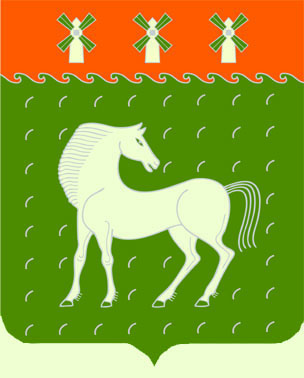 Советсельского поселенияЧуюнчинский сельсоветмуниципального районаДавлекановский районРеспублики Башкортостан453423, Давлекановский район, с. Чуюнчи, ул. Центральная, 19/2, 